WASHINGTON CAPITAL AREA CHAPTER 
2021 AWARDS PROGRAM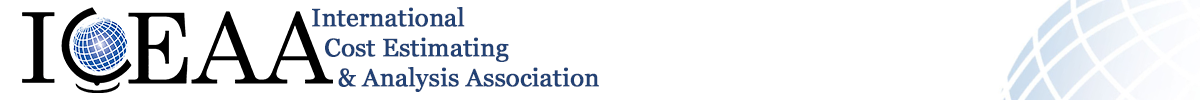 Nomination Type (check one):
Nominee Information:
Nominator Information:ATTACH A SUMMARY OF THE NOMINEE’S ACHIEVEMENTS.
Please limit the summary to two pages or fewer. Include items such as job description, professional affiliations and certifications, articles and publications, awards, contributions to ICEAA, etc.Nominations must be submitted to the Chapter Secretary, Ms. Courtney Silies (secretary@washingtoniceaa.com), by 5:00 p.m. on TUESDAY, FEBRUARY 22, 2022.  Team Achievement  Technical Achievement  Leadership/Management  Junior AnalystFull Name:Current Job Title:Organization/Company:E-Mail Address:Phone Numbers:Work:Home:Full Name:E-Mail Address:Phone Numbers:Work:Home: